PAPER TITLE(font 14, Times New Roman, Bold Capitalize each word, Centering)
First Author1*, Second Author2, Third Author2 and Fourth Author1(font 12, Times New Roman, Bold, Centering)1(1st Affiliation) Department Name, Name of Organization, City, Country;2(2nd Affiliation) Department Name, Name of Organization, City, Country.(font 12, Times New Roman, Centering)Received:        / Accepted: DOI:(all the paper font 12, Times New Roman, Single spacing)عنوان الورقة(حجم الخط 14 BOLD نوع الخط Simplifiled Arabic)الباحث الاول¹، الباحث الثاني²، الباحث الثالث²، الباحث الرابع4(حجم الخط12 BOLD نوع الخط Simplifiled Arabic)(الانتساب الأول) اسم القسم، اسم المنظمة، المدينة، الدولة؛(الانتساب الثاني) اسم القسم، اسم المنظمة، المدينة، الدولة(حجم الخط 12 نوع الخط Simplifiled Arabic)المقدمةينبغي أن توضح المقدمة المشكلة التي يتم تناولها. يجب أن توفر معلومات أساسية كافية حول الموضوع مما يسمح للقارئ بالحصول على مزيد من التبصر حول ما سيتم تقديمه في بقية الورقة. يجب توضيح أهداف المخطوطة بوضوح     (Kiven وآخرون، 2007).المواد وطرق البحثيجب أن يكون هذا القسم مختصراً ولكنه يقدم تفاصيل كافية عن المواد المستخدمة والمعدات والإجراء المتبع للسماح بتكرار العمل من قبل الآخرين.يجب ذكر مصادر الإجراءات المخبرية ويجب ملاحظة أي تغييرات تم إجراؤها. يجب تقديم معلومات عن طراز المعدات واسم الشركة المصنعة وعنوانها بما في ذلك المدينة والمحافظة / الولاية والبلد. يجب أن تكون مكتوبة الإجراءات في الزمن الماضي (Sare وMichel، 2001).النتائجيجب تقديم النتائج في تسلسل منطقي في النص والجداول والأرقام. يجب تجنب عرض متكرر للبيانات نفسها في الجداول والأرقام. يجب ألا تحتوي النتائج على مادة مناسبة للمناقشة. يجب تقديم جميع الجداول والرسوم البيانية والتحليلات الإحصائية وحسابات العينات في هذا القسم.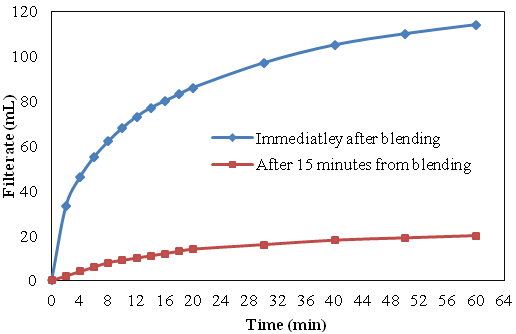 شكل:(1). قم بتجربة رسم بياني خطي باستخدام ألوان تتناقض بشكل جيد (حجم الخط 10 نوع الخط Simplifiled Arabic)جدول:(1). انتشار الأجسام المضادة البروسيلا(حجم الخط 10 نوع الخط Simplifiled Arabic)المناقشةيجب مناقشة النتائج فيما يتعلق بأي فرضيات ذكرت في المقدمة. التعليق على النتائج وتحديد مصادر الخطأ المحتملة. ضع الدراسة في سياق الأعمال الأخرى المذكورة في الأدبيات. فقط في الحالات الاستثنائية، يجب دمج قسمي "النتائج والمناقشة". ارجع إلى الرسوم البيانية والجداول والأرقام حسب الرقم (على سبيل المثال، الشكل 5 أو الجدول 5. وهذا يساعد على ربط البيانات بالنص بطريقة فعالة جدًا.استنتاجيجب تقديم الاستنتاجات الرئيسية للعمل التجريبي. وينبغي التأكيد على مساهمة العمل في المجتمع العلمي وآثاره الاقتصادية.الشكر والتقديريجب الاعتراف بمصدر الدعم المالي. يجب على المؤلفين أن يعلنوا عن أي دعم مالي أو علاقات قد تشكل تضاربًا في المصالح في الإقرار المقدم مع المخطوطة. كما يمكن الاعتراف بالمساعدة الفنية.الاخلاقيات البحثيةيجب على المؤلفين معالجة أي قضايا أخلاقية قد تنشأ بعد نشر هذه المخطوطة.المراجعBhatia, P., and Ashwath N. (2002). Development of a rapid method for micropropagation of a new pineapple [Ananas comosus (l.) Murr.] clone,'Yeppoon gold'. Pages 125-131 in International Symposium on Tropical and Subtropical Fruits 575.Consultation, W. (1999) .Definition, diagnosis and classification of diabetes mellitus and its complications. Part.Hamad, A. M., and Taha R. M. (2008). Effect of sequential subcultures on in vitro proliferation capacity and shoot formations pattern of pineapple (Ananas comosus L. Merr.) over different incubation periods. Scientia Horticulturae 117(4):329-334.Simkins, G. S. (1983). Allelopathic characteristics of yellow nutsedge (Cyperus esculentus) and its growth in the presence of other weeds. University of Wisconsin--Madison.(Times New Roman 12)KEYWORDS:Each keyword to start on a new line. A B S T R A C T:Abstract: Please write down your abstract here or delete and type. (9 points, Times New Roman, below 150-200 words, A4 (21.0 cm x 29.7 cm), the abstract should summarize your paper, do not make references nor display equations in abstract).المستخلص:الكلمات المفتاحية:المستخلص هو عبارة عن خلاصة للورقة بأكملها ويجب أن يعطى نفس الاعتبار كالنص الرئيسي. لا تتضمن عادة أي إشارة إلى الأدبيات. يجب أن يسبقا الاختصارات المصطلح الكامل عند الاستخدام الأول.يجب أن يكون الملخص بين 150-200 كلمة. ويتضمن بيان موجز للمشكلة، ووصفًا موجزًا لأسلوب البحث وتصميمه، وملخصًا للنتائج الرئيسية، بما في ذلك أهميتها أو الافتقار إليها، والاستنتاجات.(حجم الخط 10 نوع الخط Simplifiled Arabic)لايفل عن خمس كلمات ومرتبة ترتيبا أبجديا وتستعمل الفاصلة بينهما.الحيوانات الايجابيةالحيوانات المصليةعدد الحيوانات المختبرةالأنواع الحيوانية69.3%106153الماعز18.6%46247الخراف38%152400المجموع